Attendance last Sunday: 70General Fund offering: $2,565.00+year-to-date = $106,377.48General Fund contributions budgeted for all of 2017: $237,687.00Nehemiah Fund pledges: $167,555.28; received to date: $147,930.28THIS WEEK  		Monday, 6:00pm – MVS Support committee meeting	Tuesday, 6:30-8:00pm – ESL classes	Thursday noon – Bulletin items due 	Thursday, 6:30-8:00pm – ESL classes COMING EVENTS - September 	18 – Fall Music Together classes begin, 4:30/5:30/6:30pm	19 – Worship team meeting, 5:00pm	20 – Rhythm Kids classes begin, 4:00pm	21 – Elkhart Bible study, 1:30pm	22-23 – Michiana Mennonite Relief Sale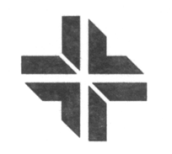 Pastor Nelson Kraybill (574) 370-0329 nelsonkraybill@gmail.comPastor Carolyn Hunt (574) 350-6285 carolyn.gardner.hunt@gmail.comPastor Frances Ringenberg (574) 621-2676 mfrancesvr@gmail.com Elders: Dorothy Wiebe-Johnson, Lois Longenecker, Brent Eash,              Anna Ruth HershbergerFor pastoral care you are welcome to contact a pastor or elder directly, or call the church office to make an appointment. 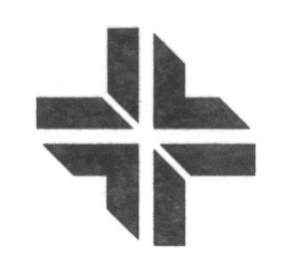 GATHERING TO WORSHIPWelcome Sing the Journey 22 – “By the waters of Babylon”Call to Worship SINGINGHymnal 36 – “God of our strength” Hymnal 229 – “Lord, you have come to the lakeshore”CONFESSION AND WORDS OF ASSURANCE SHARING THE PEACE OF CHRISTHEARING THE WORDChildren’s time: Josh KinderScripture reading: Hosea 5:13 – 6:3; Mark 1:12-13Sermon: Josh Kinder			”O Lord, Mother, Bear”RESPONDINGSing the Story 50 – “Woza nomthwalo wakho”Sharing joys and concerns: Anna Ruth HershbergerOffering Pastoral prayer: Frances RingenbergSENDINGSing the Story 124 – “My soul cries out”Benediction: Frances RingenbergA prayer team is available to pray with you at the front of the sanctuary following the service. You are welcome to request anointing.THIS MORNING:Worship leader: Twilla Epp-StutzmanPre-service music: Music team/instrumentsSong leader: Kyle WeirichPrayer team: Anna Ruth Hershberger, Frances RingenbergSpanish translator: Martin MirandaVisuals: Worship teamUsher: Becky MillerGreeter: Mary Kathryn MillerHall monitor: Jerry MillerChurch nursery:  Sidney HawkinsFellowship-15: TBABuilding lock-up: Milo WieseAV technician: Nick BouwmanSECOND HOUR:Children:   Kindergarten–Grade 4 – Lower Level Grades 5-8 – Pedal Power Bike shop (see announcement)Adults:  	Spanish Class/Discipleship – Lower level classroom  	“Sermon on the Mount” – Lower level classroom – Nelson KraybillNEXT SUNDAY:  Summer SundaySermon: Frances RingenbergWorship Leader: Song Leader: Carolyn SmithPrayer team: Visuals: Worship teamPre-service music: Music team/instrumentsUsher: Becky MillerGreeter: Mary Kathryn MillerHall monitor: Jerry MillerChurch nursery: Sidney HawkinsBuilding lock-up: Jim BixlerAV technician: Brian SutterANNOUNCEMENTS:Thanks to everyone who brought items or donated money to make relief kits for MCC.  We were able to complete 50 kits with your kind help.  Many thanks from the Women’s Service Circle.This fall, grade 5-8 Sunday school will be working on bicycles in the garage next door to the church. Since this activity will involve dirt and grease, regular attenders should have a change of clothes that can get messy. We will have some aprons for visitors. We hope to have fun serving together. --your teachers, Karl, Nick, and Allan
If you are not a member at Prairie Street Mennonite Church, we invite you to explore the possibility of making that commitment. We expect to have at least four noon-time gatherings for persons exploring membership--on October 8 and 22, and November 5 and 19 (note change in dates). These meetings will include lunch, storytelling, theological reflection, and orientation to PSMC church life. You are welcome to join these sessions, with no obligation to take the formal step of membership until you are ready. Talk to one of the pastors if you are interested.Remember the “My Coins Count” offering each Sunday between now and the MCC Relief Sale on Friday, September 22. Their goal this year is to raise $500,000! If you’d like a pledge card to send a donation directly to the MCC office, please let Joy know.South Asia Flooding: MCC is providing relief assistance in Nepal, India and Bangladesh after two weeks of severe monsoon rains displaced more than 1.7 million people and killed 1,246 in the region. We are working with partners to provide emergency food, water, tarps, mosquito nets and hygiene kits to those affected. MCC welcomes your support for our relief work in the area. More information at mcc.org/south-asia-flood-relief. River Revival: Does God care about the Elkhart River? Doug Kaufman, pastor of Benton Mennonite Church, says yes! And he will lead us through Biblical passages that demonstrate that concern. How do you relate to the Elkhart River? On Saturday, October 7 we will explore with the Bible in the one hand and the river on the other hand. On Sunday, October 8 we will see God’s vision for a renewed river. Stay tuned for details on specific times and locations.Next Sunday: Our Creation Series continues with Land Sunday. A writing exercise is available to help you engage this theme – see Pastor Frances. Also let her know if you have a story, song, or reflection on the theme of “Land”.Pastor Carolyn is on vacation September 10-18, returns to the office on the 19th. Pastor Nelson continues on Mennonite World Conference travels until the 19th.